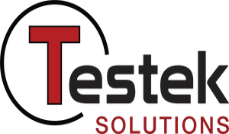 Aircraft component OEMs, MRO facilities and operators depend on Testek Solutions for highly reliable aerospace test equipment to certify hydraulics, power generation, avionics, fuel, lube, actuator, and pneumatic components. With a 50-year track record of success, Testek uniquely holds long-term OEM partnerships, provides the industry’s leading equipment warranty, and support from a dedicated worldwide team.We are actively seeking a Director of Sales and the sky is the limit with Testek Solutions!  Work with a dynamic sales team to drive our growth by developing, implementing, and maintaining effective sales and marketing programs to provide maximum exposure to meet established objectives and goals of the organization. No Agency Contact PleaseJob Responsibilities:Manage assigned sales team to achieve booking and target goalsMaintain sales data to include forecasting, bookings and win/loss dataInitiate and execute sales campaignsProvide technical and sales team guidanceEvaluate market and competitor landscapeParticipate in strategic sales calls, trade shows, and sales events Follow targeted sales action plan and assist in adaptation of plan based on market developmentsInteract with various departments to ensure the sales team objectives are realized and metRequirements:Minimum of a BS or BA degree and 8 years of related technical sales experience to include test equipment, capital equipment, or equivalent military experienceAdvanced technical aptitude within mechanical, electrical or computer engineeringSelf-directed with the ability to exercise strategic and independent judgment managing prioritiesExperience with or aptitude for analyzing business processes and developing and implementing solutionsAbility to respond quickly and effectively to market trendsExceptional organizational/project management skillsOutstanding ability to collaborate with colleagues across departmentsStrong computer skills in Salesforce, MS Word, Excel, PowerPoint, and Outlook requiredStrong communication skills both written and verbal Willing and able to travel domestically and internationally up to 50% (only as safety and restrictions permit)Must be a US Citizen or Green Card Holder (ITAR compliance requirement)Testek Solutions requires all new hires submit and pass a pre-employment drug screen, credit check (when applicable), and background check prior to beginning employment.Testek Solutions is an affirmative action and equal opportunity employer. All qualified applicants will receive consideration for employment without regard to race, color, religion, sex, disability, age, sexual orientation, gender identity, national origin, veteran status, height, weight, genetic information, or any other classification protected by federal, state, or local law. Testek Solutions is committed to providing access, equal opportunity and reasonable accommodation for individuals with disabilities in employment, its services, programs, and activities. To request reasonable accommodation, contact the Testek HR Department at 248-573-4980 or email hrdept@testek.com 